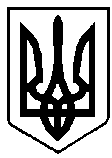 УКРАЇНАВИКОНАВЧИЙ КОМІТЕТ вараської МІСЬКОЇ РАДИРІВНЕНСЬКОЇ ОБЛАСТІМайдан Незалежності 1, м.Вараш, 34400,  тел. /факс (03636) 2-45-19e-mail: rada@varash-rada.gov.ua  Код ЄДРПОУ 03315879П Р О Т О К О Л   № 9засідання  виконавчого  комітету 							      Від 28 липня 2020 року							Засідання розпочалося о 14.15 год.							Засідання закінчилося  о 15.05 год.	 					                Сесійна зала Присутні  на  засіданні члени виконкому:1. Анощенко С.І. – міський голова, вів засідання2. Бірук Б.І.3. Зосимчук А.П.   4. Когут О.С.5. Мензул О.П.6. Мушик С.В.7. Хондока Р.В.Відсутні:     1.Зубрецька Н.О.     2. Коцюбинський О.В.3. Коровкін В.О.4. Назарчук Л.М.5. Решетицький С.А.Взяли участь у засіданні:Базелюк О.П.	-  начальник відділу організаційної роботи  та загальних 				питань виконавчого комітетуБедик С.М.		-  начальник управління містобудування, архітектури  та 				капітального будівництва виконавчого комітетуІльїна А.В.		-  начальник служби у справах дітей виконавчого комітетуКоцюбайло Р.І.	- начальник відділу «ЦНАП» виконавчого комітетуЛяскун Р.М.	- заступник  начальника відділу економіки виконавчого 				комітетуМізюк І.Г.		- начальник відділу з питань НС та ЦЗН виконавчого 				комітетуПашко С.Л.		- директор Вараського міського центру соціальних служб 				для сім’ї, дітей та молоді Турук Р.В.		- начальник управління праці та соціального захисту 				населення виконавчого комітетуПрисутні на засіданні:Коваль І.П.		- начальник планово-економічного відділу КП 						«Управляюча компанія «Житлокомунсервіс» ВМРКоломієць В.М.	-  прес-секретар, помічник міського головиКречик А.І.		- заступник міського голови з питань діяльності виконавчих 			органів радиЛазарчук Т.М.	- начальник юридичного відділу виконавчого комітетуСергійчук Ю.В.	- директор КП «Благоустрій» ВМРСтадник Н.В.	- директор КП «Агенство нерухомості «Перспектива»Стрижеус Н.Ю.	- заступник директора КП «Благоустрій» ВМРПОРЯДОК ДЕННИЙ:	1. Про роботу зі зверненнями громадян у виконавчому комітеті Вараської міської ради за І півріччя 2020 року (від 13.07.2020 №185).	2. Про комісію з питань техногенно-екологічної безпеки та надзвичайних ситуацій Вараської міської ОТГ ( від 14.07.2020 №134).	3. Про затвердження складу спостережної комісії при виконавчому комітеті Вараської міської ради (від 13.07.2020 №184).	4. Про встановлення тарифу на проїзд міським автомобільним транспортом (від 22.06.2020 №171).	5. Про внесення змін до рішення виконавчого комітету Вараської міської ради від 25.09.2019 №237 «Про затвердження фінансового плану комунального підприємства Вараської міської ради «Агенство нерухомості «Перспектива» на 2020 рік»  (від 20.07.2020 №187).	6. Про внесення змін до рішення виконавчого комітету Вараської міської ради від 13.11.2019 №264 «Про затвердження фінансового плану комунального підприємства «Управляюча компанія «Житлокомунсервіс» Вараської міської ради на 2020 рік» (від 20.07.2020 №186).	7. Про надання дозволу Дерев’янчук Г.О. на тимчасове встановлення гаражного боксу, як об’єкту благоустрою, по м-ну Будівельників, м.Вараш (від 03.07.2020 №183).	8. Про проведення перерозподілу бюджетних призначення (від 27.07.2020 №188).Голосували за основу: за – 7; проти – 0; утримались – 0.Анощенко С.І., міський голова, за пропозицією начальника служби у справах дітей Ільїної А.В., запропонував внести до порядку денного додатково  питання: 1. Про внесення змін до рішення виконавчого комітету від 13.08.2019 №199  «Про створення Комісії з питань забезпечення житлом дітей-сиріт, дітей, позбавлених батьківського піклування, та осіб з їх числа»                   (№189 від 28.07.2020)Голосували за пропозицію: за – 7; проти – 0; утримались – 0.    	2. Про надання дозволу громадянам Килюшику П.В., Килюшик Л.П. на вчинення правочину  (від 28.07.2020 №190).Голосували за пропозицію: за – 7; проти – 0; утримались – 0.    	3. Про виплату допомоги на дітей, над якими встановлено піклування, за минулий період  (від 28.07.2020 №191).Голосували за пропозицію: за – 7; проти – 0; утримались – 0.    	4. Про затвердження висновку щодо визначення місця проживання малолітніх дітей: Сніжко О.О., Сніжко Ю.О., Сніжка З.О. (№193 від   28.07.2020).Голосували за пропозицію: за – 7; проти – 0; утримались – 0.    	5. Про визначення способу участі батька Сніжка О.М. у вихованні та спілкуванні з малолітніми дітьми Сніжко О.О., Сніжко Ю.О., Сніжком З.О.  (від 28.07.2020 №194).Голосували за пропозицію: за – 7; проти – 0; утримались – 0.    	Анощенко С.І., міський голова, запропонував проєкти рішень виконавчого комітету від 28.07.2020 №189 та від 13.07.2020 №184 розглянути під №№ 1, 2 порядку денного відповідно.Голосували за пропозицію: за – 7; проти – 0; утримались – 0.    ВИРІШИЛИ: підтримати пропозиції. Голосували за порядок денний в цілому: за–7; проти–0; утримались–0.	СЛУХАЛИ: 1. Про внесення змін до рішення виконавчого комітету від 13.08.2019 №199  «Про створення Комісії з питань забезпечення житлом дітей-сиріт, дітей, позбавлених батьківського піклування, та осіб з їх числа»                   Доповідала: Р.Турук, начальник управління праці та соціального захисту                   населення виконавчого комітетуВИСТУПИВ: С.АнощенкоГолосували: за – 7; проти – 0; утримались – 0.ВИРІШИЛИ: рішення №183  додається.СЛУХАЛИ: 2. Про затвердження складу спостережної комісії при виконавчому комітеті Вараської міської ради    Доповідала: С.Пашко, директор Вараського міського центру соціальних служб для сім’ї, дітей та молодіВИСТУПИВ: А.Зосимчук Голосували: за – 7; проти – 0; утримались – 0.ВИРІШИЛИ: рішення №184 додається.СЛУХАЛИ: 3. Про роботу зі зверненнями громадян у виконавчому комітеті Вараської міської ради за І півріччя 2020 року    Доповідала: Р.Коцюбайло, начальник відділу «ЦНАП» виконавчого комітетуГолосували: за – 7; проти – 0; утримались – 0.ВИРІШИЛИ: рішення №185  додається.СЛУХАЛИ: 4. Про комісію з питань техногенно-екологічної безпеки та надзвичайних ситуацій Вараської міської ОТГ  Доповідала: І.Мізюк, начальник відділу з питань НС та ЦЗН виконавчого 			  комітетуГолосували: за – 7; проти – 0; утримались – 0.ВИРІШИЛИ: рішення №186  додається.СЛУХАЛИ: 5. Про встановлення тарифу на проїзд міським автомобільним 			транспортом     Доповідала: Р.Ляскун, заступник начальника відділу економіки виконавчого  		  комітетуВИСТУПИВ: С.Анощенко, Н.СтрижеусГолосували: за – 7; проти – 0; утримались – 0.ВИРІШИЛИ: рішення №187  додається.СЛУХАЛИ: 6. Про внесення змін до рішення виконавчого комітету Вараської міської ради від 25.09.2019 №237 «Про затвердження фінансового плану комунального підприємства Вараської міської ради «Агенство нерухомості «Перспектива» на 2020 рік»     Доповідала: Н.Стадник, директор КП «Агенство нерухомості «Перспектива»Голосували: за – 7; проти – 0; утримались – 0.ВИРІШИЛИ: рішення №188  додається.СЛУХАЛИ: 7. Про внесення змін до рішення виконавчого комітету Вараської міської ради від 13.11.2019 №264 «Про затвердження фінансового плану комунального підприємства «Управляюча компанія «Житлокомунсервіс» Вараської міської ради на 2020 рік»    Доповідала: І.Коваль, начальник планово-економічного відділу КП 				«Управляюча компанія «Житлокомунсервіс» ВМРВИСТУПИЛИ: О.Мензул, А.Зосимчук, С.МушикГолосували: за – 7; проти – 0; утримались – 0.ВИРІШИЛИ: рішення №189  додається.СЛУХАЛИ: 8. Про надання дозволу Дерев’янчук Г.О. на тимчасове встановлення гаражного боксу, як об’єкту благоустрою, по м-ну Будівельників, м.Вараш Доповідав: С.Бедик, начальник управління містобудування, архітектури та капітального будівництва виконавчого комітетуВИСТУПИВ: С.АнощенкоГолосували: за – 7; проти – 0; утримались – 0.ВИРІШИЛИ: рішення №190  додається.СЛУХАЛИ: 9. Про проведення перерозподілу бюджетних призначеньДоповідав: С.Бедик, начальник управління містобудування, архітектури та                 капітального будівництва виконавчого комітетуГолосували за основу: за – 7; проти – 0; утримались – 0.	Бедик С.М. запропонував  внести зміни до рішення, а саме: в пунктах 1, 3 слова «бюджету Вараської міської територіальної громади на 2020 рік» доповнити словом «об’єднаної». ВИСТУПИЛИ: О.Мензул, С.АнощенкоГолосували за пропозицію: за – 7; проти – 0; утримались – 0.Голосували за рішення в цілому: за – 7; проти – 0; утримались – 0.ВИРІШИЛИ: рішення №191 додається.СЛУХАЛИ: 10. Про надання дозволу громадянам Килюшику П.В.,  Килюшик Л.П. на вчинення правочину Доповідав: С.Анощенко, міський головаГолосували: за – 7; проти – 0; утримались – 0.ВИРІШИЛИ: рішення №192 додається.СЛУХАЛИ: 11. Про виплату допомоги на дітей, над якими встановлено піклування, за минулий періодДоповідав: С.Анощенко, міський головаГолосували: за – 7; проти – 0; утримались – 0.ВИРІШИЛИ: рішення №193 додається.СЛУХАЛИ: 12. Про затвердження висновку щодо визначення місця проживання малолітніх дітей: Сніжко О.О., Сніжко Ю.О., Сніжка З.ОДоповідав: С.Анощенко, міський головаГолосували: за – 7; проти – 0; утримались – 0.ВИРІШИЛИ: рішення №194 додається.СЛУХАЛИ: 13. Про визначення способу участі батька Сніжка О.М. у вихованні та спілкуванні з малолітніми дітьми Сніжко О.О., Сніжко Ю.О., Сніжком З.О.Доповідав: С.Анощенко, міський головаВИСТУПИВ: О.МензулГолосували: за – 7; проти – 0; утримались – 0.ВИРІШИЛИ: рішення №195 додається.	Анощенко С.І. , міський голова, запропонував повернутись до порядку денного засідання та внести на розгляд питання «Про затвердження протоколу №1 від 28 липня 2020 року Комісії з питань забезпечення житлом дітей-сиріт, дітей, позбавлених батьківського піклування, та осіб з їх числа».Голосували за пропозицію: за – 7; проти – 0; утримались – 0.    ВИРІШИЛИ: підтримати пропозицію.СЛУХАЛИ: 14. Про затвердження протоколу №1 від 28 липня 2020 року Комісії з питань забезпечення житлом дітей-сиріт, дітей, позбавлених батьківського піклування, та осіб з їх числаДоповідав: С.Анощенко, міський головаГолосували: за – 7; проти – 0; утримались – 0.ВИРІШИЛИ: рішення №195  додається.Міський голова						Сергій  АНОЩЕНКОКеруючий справами					Борис  БІРУК